    ПОСТАНОВЛЕНИЕ28 июня 2021 года                                                                      №26О внесении изменений в постановление от 28.05.2019 года № 41 «Об утверждении реестра мест (площадок) накопления твердых коммунальных отходов  на территории    сельского поселения Челкаковский сельсовет муниципального района Бураевский район Республики БашкортостанВ соответствии с Федеральным законом от 06.03.2003 №131-ФЗ «Об общих принципах организации местного самоуправления в Российской Федерации», в соответствии с санитарными правилами и нормами САнПиН 42-128-4690-88 «Санитарные правила содержания территорий населенных мест», администрация сельского поселения Челкаковский сельсовет  ПОСТАНОВЛЯЕТ:         1. Внести изменение в реестр мест (площадок) накопления твердых коммунальных отходов  на территории сельского поселения Челкаковский сельсовет муниципального района Бураевский район Республики Башкортостан (Приложение № 1).       2. Разместить на информационном стенде и на официальном сайте администрации сельского поселения Челкаковский сельсовет муниципального района Бураевский район Республики Башкортостан в сети интернет.        3. Контроль за исполнением настоящего постановления оставляю за собой.Глава сельского поселения                                              Р.Р.НигаматьяновПриложение №1к постановлению администрации сельского поселения Челкаковскийсельсовет  от 28.06.2021 г. №26        Реестр мест (площадок) накопления твердых коммунальных отходов 
на территории сельского поселения Челкаковский  сельсоветПриложение №2к постановлению администрации сельского поселения Челкаковскийсельсоветот 28.06.2021 г.№26СХЕМАмест (площадок) размещения твердых коммунальных отходовна территории  сельского поселения Челкаковский сельсоветс.Челкаково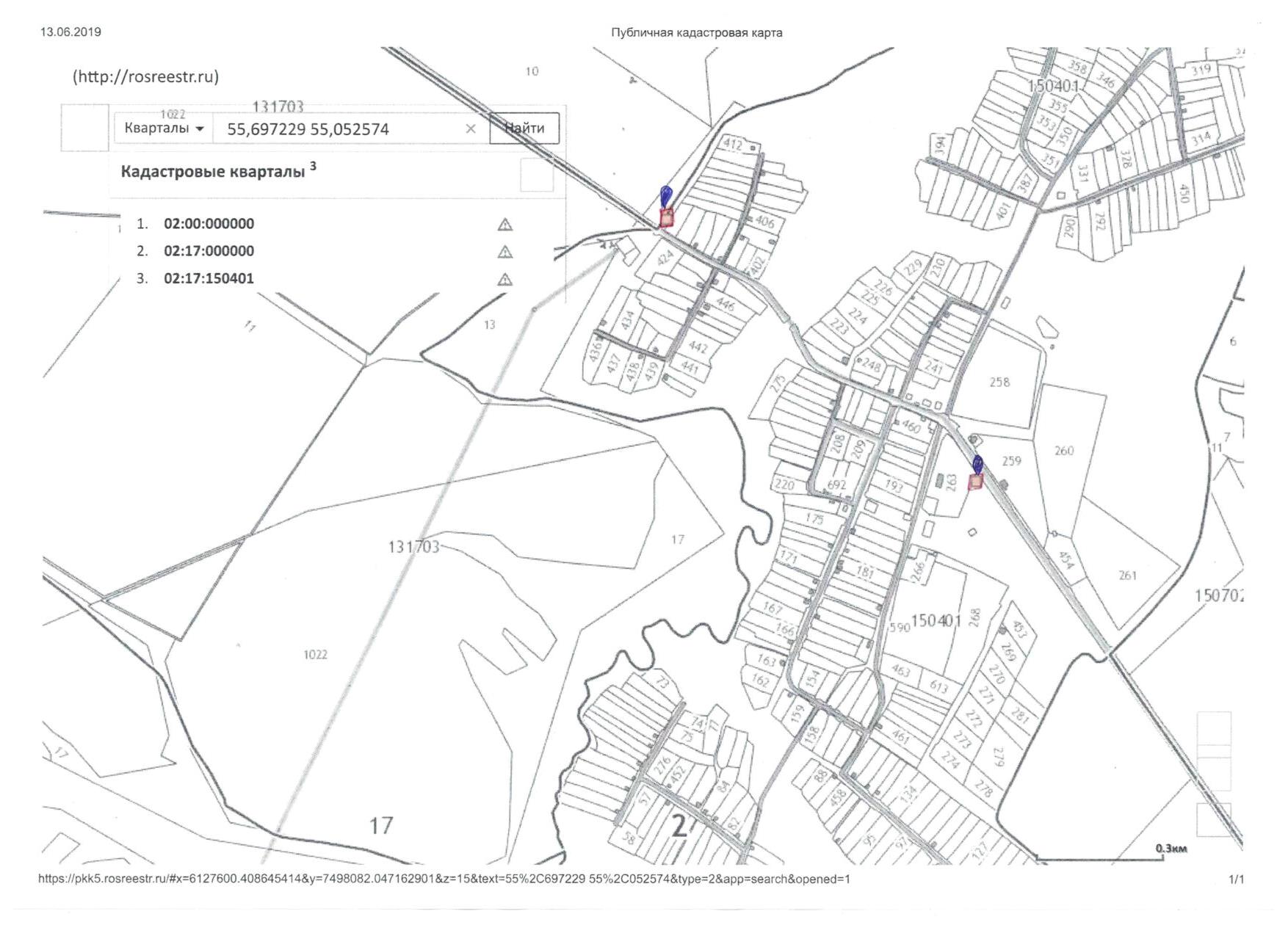 д.Тугаряково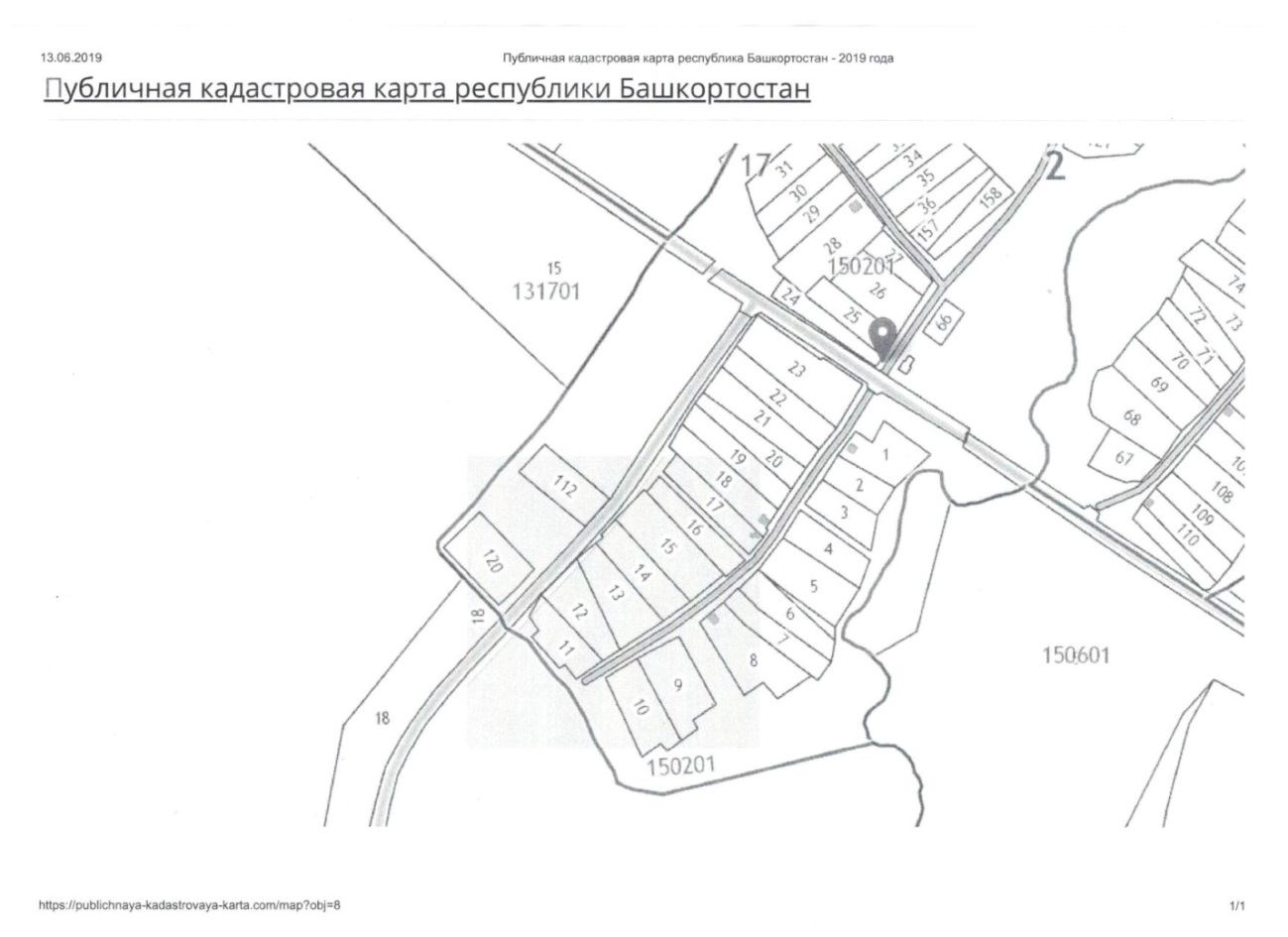 д. Новоалтыбаево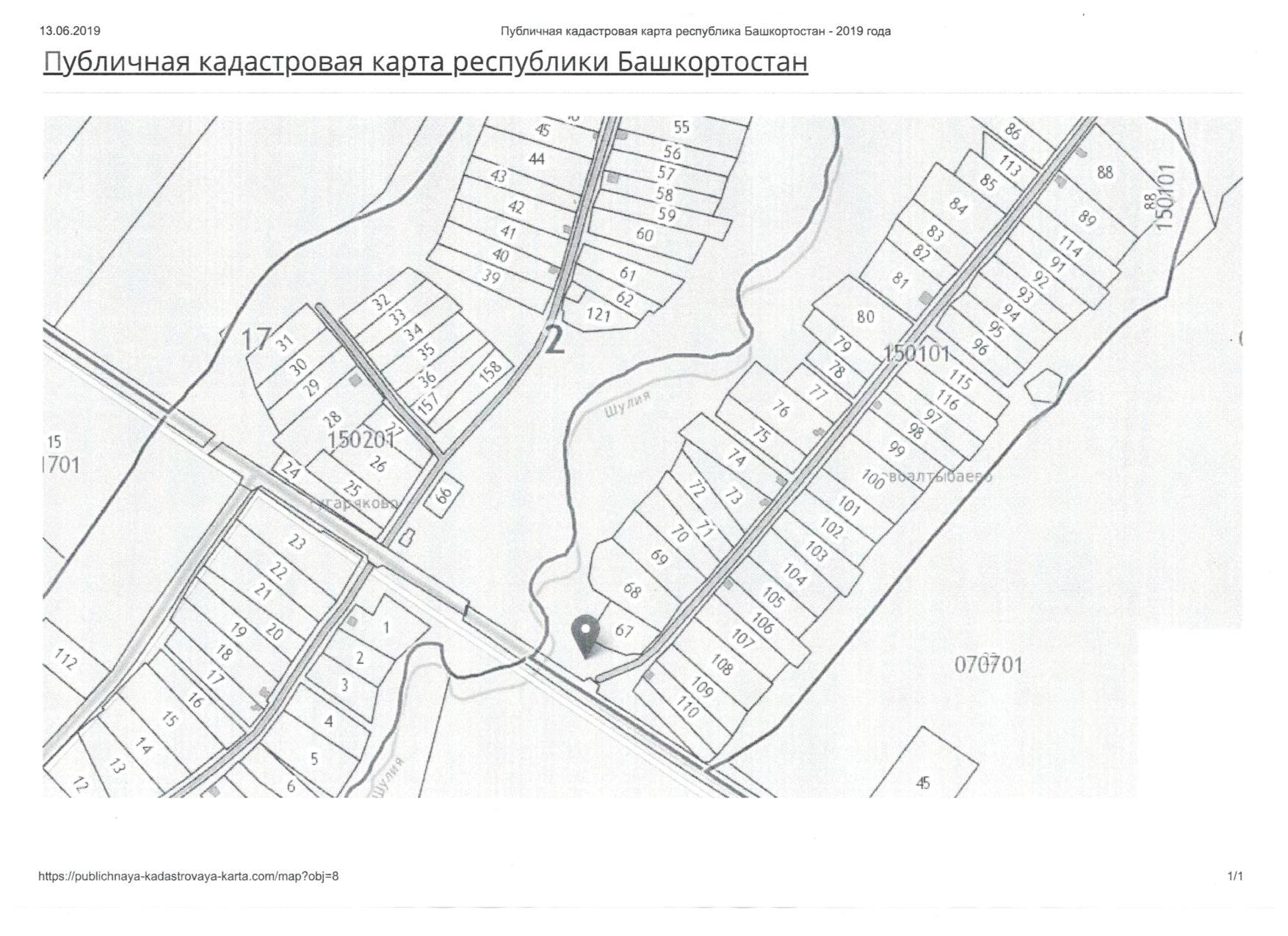 д. Хазиево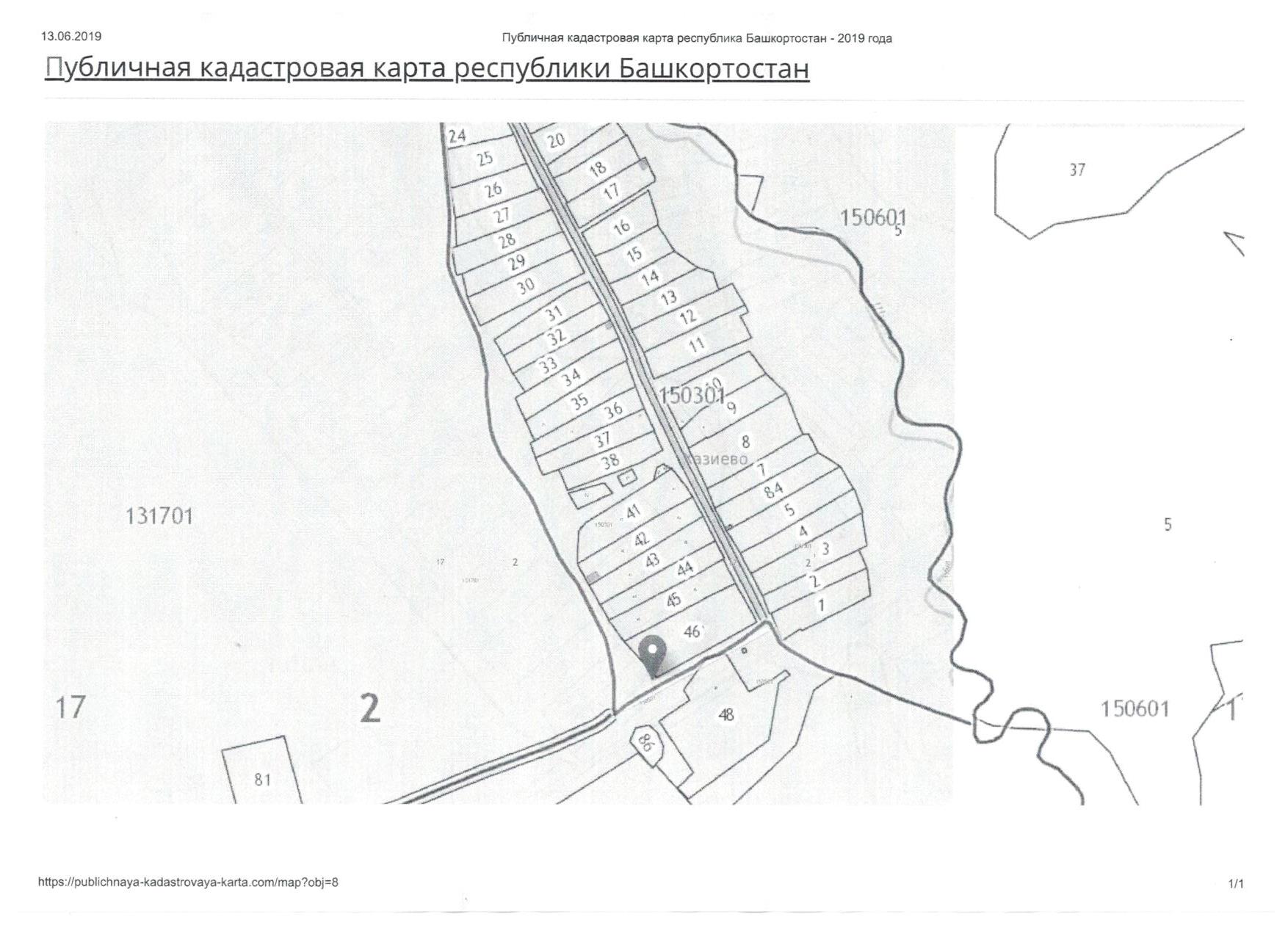   Башҡортостан РеспубликаhыБорай районы  муниципаль районынын Салкак  ауыл  советыауыл  биләмәhе   хакимиәте452973,  Салкак ауылы, Пинегин  урамы, 8Тел. 8 (347 56) 2-54-59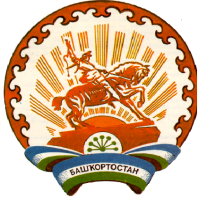 Республика БашкортостанАдминистрация сельского поселения  Челкаковский сельсовет муниципального районаБураевский район452973, с.Челкаково, ул.Пинегина , 8Тел. 8 (347 56) 2-54-59 № п/пМесто нахождениеМесто нахождениеМесто нахождениеДанные об источниках образования ТКОТехнические характеристикиТехнические характеристикиТехнические характеристикиТехнические характеристикиСведения о собственниках № п/пАдресная привязкаГеографические координатыРеестровый номер контейнерной площадкиДанные об источниках образования ТКОКачество покрытия контейнерной площадкиПлощадь площадок для контейнеров, кв.мКоличество контейнеровОбъем контейнеров,куб.м.Сведения о собственниках1д.Новоалтыбаево, ул.Цветочная,д.155.766955.0409№1ул.ЦветочнаяБетонное покрытие1230.75Администрация сельского поселения  Челкаковский сельсовет муниципального района  Бураевский район Республики Башкортостан, ОГРН 1020200733871,фак. адрес: РБ, Бураевский район, с.Челкаково,ул.Пинегина,д.82д.Тугаряково, ул. Садовая.д.2355.768255.0052№2ул.Садовая, ул. ГазовиковБетонное покрытие1230,75Администрация сельского поселения  Челкаковский сельсовет муниципального района  Бураевский район Республики Башкортостан, ОГРН 1020200733871,фак. адрес: РБ, Бураевский район, с.Челкаково,ул.Пинегина,д.83д.Хазиево,ул.Ришата Зиялтдинова,д.155.745955.0133№3ул.Ришата ЗиялтдиноваБетонное покрытие1230,75Администрация сельского поселения  Челкаковский сельсовет муниципального района  Бураевский район Республики Башкортостан, ОГРН 1020200733871,фак. адрес: РБ, Бураевский район, с.Челкаково,ул.Пинегина,д.84с.Челкаково,ул.Габдуллы Тукая.д.3855.702755.0409№4ул.Габдуллы Тукая,ул.Гагарина,ул.Интернациональная, ул.Мусы Джалиля,ул.Пинегина,ул.Султана ГабашиБетонное покрытие2440,75Администрация сельского поселения  Челкаковский сельсовет муниципального района  Бураевский район Республики Башкортостан, ОГРН 1020200733871,фак. адрес: РБ, Бураевский район, с.Челкаково,ул.Пинегина,д.85с.Челкаково,ул.Пинегина,д.8/255.197255.0526№5ул.Ленина,ул.Молодежная, ул.Генерала Шаймуратова ,ул.Победы,ул.Назара Наджми, ул.Дружбы Бетонное покрытие3650,75Администрация сельского поселения  Челкаковский сельсовет муниципального района  Бураевский район Республики Башкортостан, ОГРН 1020200733871,фак. адрес: РБ, Бураевский район, с.Челкаково,ул.Пинегина,д.86с.Челкаково,ул.Пинегина,д.12/255.197255.0526№6ул.Ленина,ул.Молодежная, ул.Генерала Шаймуратова ,ул.Победы,ул.Назара Наджми, ул.Дружбы Бетонное покрытие3620,75Администрация сельского поселения  Челкаковский сельсовет муниципального района  Бураевский район Республики Башкортостан, ОГРН 1020200733871,фак. адрес: РБ, Бураевский район, с.Челкаково,ул.Пинегина,д.8